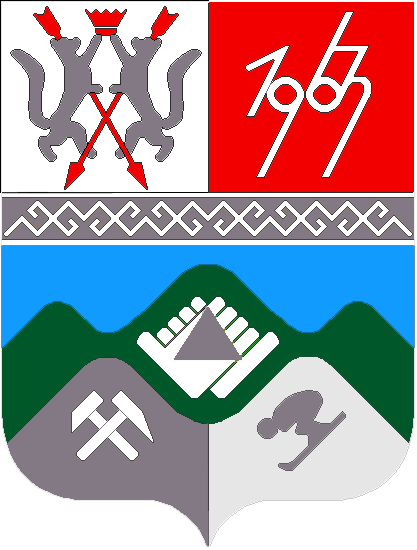 КЕМЕРОВСКАЯ ОБЛАСТЬМУНИЦИПАЛЬНОЕ ОБРАЗОВАНИЕ «ТАШТАГОЛЬСКИЙ МУНИЦИПАЛЬНЫЙ РАЙОН»СОВЕТ НАРОДНЫХ ДЕПУТАТОВ ТАШТАГОЛЬСКОГО МУНИЦИПАЛЬНОГО РАЙОНАРЕШЕНИЕот « 23 » мая 2017 года  № 257-ррПринято Советом народных депутатов Таштагольского муниципального района от 23 мая 2017 годаОб утверждении Реестра предприятий и имущества  муниципальной собственности Таштагольского  муниципального района на  01 января 2017 годаРассмотрев представленные Комитетом по управлению муниципальным имуществом Таштагольского муниципального района  документы по внесению изменений и дополнений в Реестр предприятий и имущества  муниципальной собственности Таштагольского муниципального района, руководствуясь Федеральным Законом от 06.10.2003 года №131-ФЗ «Об общих принципах организации местного самоуправления в Российской Федерации», руководствуясь Уставом Таштагольского муниципального района, Совет народных депутатов Таштагольского муниципального района РЕШИЛ:1. Утвердить Реестр предприятий и имущества муниципальной собственности Таштагольского муниципального района  на  01 января 2017 года (единственный оригинал Реестра хранится в Комитете по управлению муниципальным имуществом Таштагольского муниципального района). Настоящее решение вступает в силу со дня его принятия.Глава Таштагольского муниципального района                                                             В.Н. МакутаПредседатель Совета народных депутатовТаштагольского муниципального района                                И.Г. Азаренок         